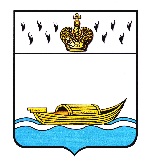 КОНТРОЛЬНО-СЧЕТНАЯ ПАЛАТА ВЫШНЕВОЛОЦКОГО ГОРОДСКОГО ОКРУГА ул. Большая Садовая, д 85-89, город Вышний Волочек, Тверская область,  171158Тел. (48233) 5-29-15, 6-37-92, 6-17-78,  E-мail: ksp.vvol-ocrug@mail.ru____________________________________________________________ИНФОРМАЦИЯоб основных итогах контрольного мероприятияВ соответствии со статьями 157, 265, 2681 Бюджетного кодекса Российской Федерации, статьей 14 Положения о Контрольно-счетной палате Вышневолоцкого городского округа, утвержденного решением Думы Вышневолоцкого городского округа от 16.12.2019 года  № 83, Планом работы Контрольно-счетной палаты Вышневолоцкого городского округа на 2020 год, утвержденным распоряжением председателя Контрольно-счетной палаты Вышневолоцкого городского округа от 20.12.2019 года  № 35-р, провела контрольное мероприятие «Проверка использования средств местного бюджета, направленных в 2019 году в форме субсидий на финансовое обеспечение муниципального задания на оказание муниципальных услуг и иные цели МБУ ДО «Красномайская детская музыкальная школа».Цель (цели) контрольного мероприятия:проверка использования средств местного бюджета, направленных в 2019 году в форме субсидий на финансовое обеспечение муниципального задания на оказание муниципальных услуг и иные цели МБУ ДО «Красномайская детская музыкальная школа».Объект (объекты) контрольного мероприятия: МБУ ДО «Красномайская детская музыкальная школа» В результате контрольного мероприятия выявлено:Нарушение порядка составления и утверждения плана ФХД, в нарушение п.3 Требований, Постановления № 498 план ФХД Учреждения от 22.01.2019 года утвержден только на 2019 год.Нарушение порядка обеспечения открытости и доступности сведений - код нарушения 1.2.96 «Нарушение порядка обеспечения открытости и доступности сведений, содержащихся в документах а, равно как и самих документов государственных (муниципальных) учреждений путем размещения на официальном сайте в информационно-телекоммуникационной сети «Интернет».в нарушение п. 2.9 Требований, п.п. 14 и 15 Порядка № 86н на сайте bus.gov.ru годовая бухгалтерская отчетность и отчет о результатах деятельности учреждения размещены с нарушением сроков.Учетная политика не сформирована, а соответственно и не размещена в сети «Интернет».Непредставление или представление с нарушением сроков отчетности, либо представление заведомо недостоверной отчетности бюджетных и автономных учреждений в части размещения на сайте bus.gov.ru годовой бухгалтерской отчетности и отчета о результатах деятельности учреждения с нарушением сроков.Неисполнение Приказа Минфина России от 30 декабря 2017 г. № 274н
«Об утверждении федерального стандарта бухгалтерского учета для организаций государственного сектора «Учетная политика, оценочные значения и ошибки» в части применения и утверждения учетной политики при ведении бюджетного учета, бухгалтерского учета государственных (муниципальных) бюджетных и автономных учреждений с 1 января 2019 г., составлении бюджетной отчетности, бухгалтерской (финансовой) отчетности государственных (муниципальных) бюджетных и автономных учреждений начиная с отчетности 2019 г. и размещения учетной политики в сети Интернет.Неисполнение Приказа Минфина РФ от 1 декабря 2010 г. №  157н «Об утверждении Единого плана счетов бухгалтерского учета для органов государственной власти (государственных органов), органов местного самоуправления, органов управления государственными внебюджетными фондами, государственных академий наук, государственных (муниципальных) учреждений и Инструкции по его применению» на забалансовом счете 01 не отражено имущество учреждения, полученное Учреждением по договору оперативного управления.Учреждением предоставлена недостоверная информация в части фактического объема            муниципальной услуги, оказываемой в пределах муниципального задания. Фактическая нагрузка преподавателей в соответствии с расписанием занятий не соответствует нагрузке установленной по тарификации.Добровольные пожертвования являются «нерегулируемыми» доходами, в плане ФХД проставлены минимальные значения по данному поступлению.По итогам контрольного мероприятия:Направлено представление от «16» июля 2020  года № 247 в адрес МБУ ДО «Красномайская детская музыкальная школа»;Направлено представление от «16» июля 2020  года № 248 в адрес МКУ «ЦБУ»;Направлены информационные письма в адрес Главы администрации Вышневолоцкого городского округа и Думы Вышневолоцкого городского округа.                      Председатель                                                                          Е.И.Анисимова